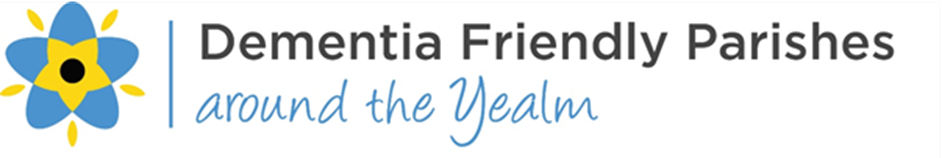 Celebrating 10 Years of Support September 2022 Contact Maxine 07450 206312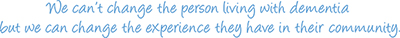 Thursday1Reading Group in person 10.30-12noon Yealmpton Parish Room £2.00. Or by Zoom. Request code to joinFriday2Saturday3Sunday4Monday5Art & Craft Group 10.30am – 12.00pm Yealmpton Comm Centre £3.00Tuesday6Gentle Exercise 10.30 – 11.30 Yealmpton Methodist Hall £5.00Wednesday7Walking Group Wembury 10.30am. Meet in car park at end of Barton Close WemburyThursday8Reading Group in person 10.30-12noon Yealmpton Parish Room £2.00. Or by Zoom. Request code to joinFriday9Saturday10Sunday11Monday12Tuesday13Gentle Exercise 10.30 – 11.30 Yealmpton Methodist Hall £5.00Wednesday14Walking Group Wembury 10.30am. Meet in car park at end of Barton Close WemburyThursday15Reading Group in person 10.30-12noon Yealmpton Parish Room £2.00. Or by Zoom. Request code to joinFriday16Singing Along, community singing with the Brixton Village-Airs 2-3.30pm Yealmpton Methodist Hall £3.00Saturday17Sunday18Monday19Art & Craft Group 10.30am – 12.00pm Yealmpton Comm Centre £3.00Tuesday20Gentle Exercise 10.30 – 11.30 Yealmpton Methodist Hall £5.00Wednesday21Walking Group Wembury 10.30am. Meet in car park at end of Barton Close WemburyThursday22Reading Group in person 10.30-12noon Yealmpton Parish Room £2.00. Or by Zoom. Request code to joinFriday23Saturday24Sunday25Monday26Tuesday27Gentle Exercise 10.30 – 11.30 Yealmpton Methodist Hall £5.00Wednesday28Walking Group Wembury 10.30am. Meet in car park at end of Barton Close WemburyThursday29Reading Group in person 10.30-12noon Yealmpton Parish Room £2.00. Or by Zoom. Request code to joinFriday30